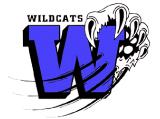 Athletic Travel ReleaseWilliamsport High SchoolToday’s date ___________________This is to certify that _______________________________ will be                                                                                     (Athlete’s name) transported by a parent/guardian (to/from) the_________________________                                                                                                                                                         (Sport)contest at _____________________________ on  _________________.                                               (Location of contest)                                                         (Date of contest)Reason for not riding the bus: __________________________________________________________ I understand that the Washington County Public School (WCPS) Athletic Rules requires that all student-athletes ride the bus to and from all athletic events, and a departure from this requirement will release Washington County Public Schools from any adverse results that may occur.I agree to release WCPS and its employees and officers from all liability with reference to the above stated transportation.THIS FORM MUST BE ON FILE IN THE ATHLETIC OFFICE AT LEAST 48 HOURS PRIOR TO THE DAY OF THE CONTEST.This form must be MANUALLY signed. No digital signature approval is available.______________________________          (Signature of Parent/Guardian)________________________________________                 (Signature of Coach)________________________________________			APPROVED                 NOT APPROVED              (Signature of Athletic Director/Principal)